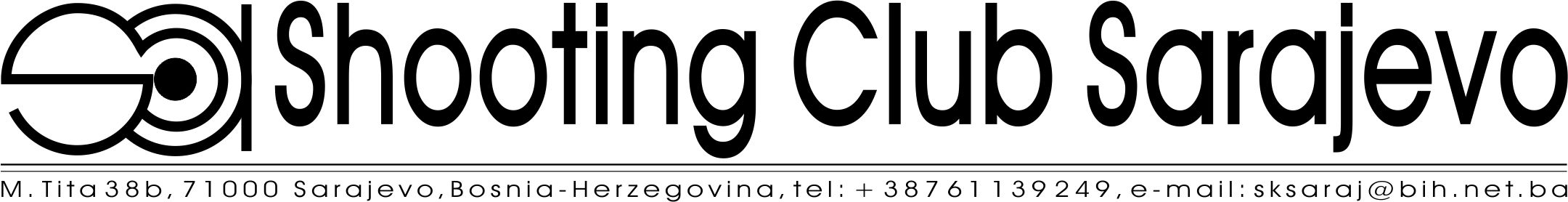 ……………………………………………………………………………………………FINAL REGISTRATION FORM TO BE RETURNED BY March 29, 2017.REGISTRATION FORMREGISTRATION FORMREGISTRATION FORMREGISTRATION FORMREGISTRATION FORMREGISTRATION FORMFederation/Club ISSF Abbrev.ISSF Abbrev.AddressTel/faxe-mail addresse-mail addressPRELIMINARY REGISTRATION FORM TO BE RETURNED BY March 15, 2017.Category		                Air Rifle				 PRELIMINARY REGISTRATION FORM TO BE RETURNED BY March 15, 2017.Category		                Air Rifle				 PRELIMINARY REGISTRATION FORM TO BE RETURNED BY March 15, 2017.Category		                Air Rifle				 PRELIMINARY REGISTRATION FORM TO BE RETURNED BY March 15, 2017.Category		                Air Rifle				 PRELIMINARY REGISTRATION FORM TO BE RETURNED BY March 15, 2017.Category		                Air Rifle				 PRELIMINARY REGISTRATION FORM TO BE RETURNED BY March 15, 2017.Category		                Air Rifle				 DateSignature//StampDateSignature//Stamp(President or Secretary General)EventNameFirst NameRifle No.	            ManufacturerRifle No.	            Manufacturer10m Rifle Man1.10m Rifle Man2.10m Rifle Man3.10m Rifle Man4.10m Rifle Man5.10m Rifle Women1.10m Rifle Women2.10m Rifle Women3.10m Rifle Women4.10m Rifle Women5.DateSignature//StampDateSignature//Stamp(President or Secretary General)